江西省科学技术馆A馆2楼夹层改造项目报价函江西省科学技术馆：我单位已进行现场勘察，拟就“江西省科学技术馆A馆2楼夹层改造项目”进行改造报价，按附件中的要求进行报价（含税、改造的报价格式详见附件1、2），报价格式如下：联系人：                       联系电话：                                      XXXXX年 月 日附件1报价一览表（格式可自拟）单位名称：                 单位名称（盖章）：                            法人或授权代表（签字）：                         序号项目名称总报价（元) 1江西省科学技术馆A馆2楼夹层改造项目分部分项工程和单价措施项目清单与计价表分部分项工程和单价措施项目清单与计价表分部分项工程和单价措施项目清单与计价表分部分项工程和单价措施项目清单与计价表分部分项工程和单价措施项目清单与计价表分部分项工程和单价措施项目清单与计价表分部分项工程和单价措施项目清单与计价表分部分项工程和单价措施项目清单与计价表分部分项工程和单价措施项目清单与计价表分部分项工程和单价措施项目清单与计价表分部分项工程和单价措施项目清单与计价表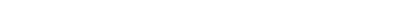 工程名称：二层改造工程名称：二层改造工程名称：二层改造工程名称：二层改造工程名称：二层改造工程名称：二层改造标  段 ：             标  段 ：             标  段 ：             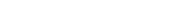 第 1 页  共 3 页第 1 页  共 3 页序号项目编码项目名称项目特征描述单位工程量工程量金额(元)金额(元)金额(元)金额(元)序号项目编码项目名称项目特征描述单位工程量工程量综合单价综合合价综合合价其中：暂估价装饰工程1011601001001砖砌体拆除1.砖砌体拆除m31.6171.6172011601001002建筑垃圾外运1.建筑垃圾外运 运距1000m以内(暂定1km)m31.6171.6173010401012001零星砌砖1.烧结煤矸石普通砖 240× 115 × 53m30.440.444011201001001墙面一般抹灰1.内墙(14+6) mmm24.44.45011102003001地面铺砖1.界面剂一道  2.20厚C20细石 混泥土找平    3.40水泥砂浆找平            4.600*600瓷砖 铺贴          5.具体做法以结算为准m2135.51135.516011406001001抹灰面油漆1.墙面刮腻子3  遍、刷乳胶漆3遍 2.清理墙面、界 面剂m2422.67422.677011105006001金属踢脚线1.踢脚线高度:100mm          2.金属踢脚线  3.具体做法以结算为准m214.08914.089本页小计本页小计本页小计本页小计本页小计本页小计本页小计本页小计分部分项工程和单价措施项目清单与计价表分部分项工程和单价措施项目清单与计价表分部分项工程和单价措施项目清单与计价表分部分项工程和单价措施项目清单与计价表分部分项工程和单价措施项目清单与计价表分部分项工程和单价措施项目清单与计价表分部分项工程和单价措施项目清单与计价表分部分项工程和单价措施项目清单与计价表分部分项工程和单价措施项目清单与计价表分部分项工程和单价措施项目清单与计价表分部分项工程和单价措施项目清单与计价表工程名称：二层改造工程名称：二层改造工程名称：二层改造工程名称：二层改造工程名称：二层改造工程名称：二层改造标  段 ：             标  段 ：             第 2 页  共 3 页第 2 页  共 3 页第 2 页  共 3 页序号项目编码项目名称项目特征描述单位工程量工程量金额(元)金额(元)金额(元)金额(元)序号项目编码项目名称项目特征描述单位工程量工程量综合单价综合单价综合合价其中：暂估价8011302001001吊顶天棚铝扣板600*600 吊顶 1、铝扣板600*6 00吊顶(铝质天 花板1厚)       2、龙骨(专用), 中距<1200      3、 φ10钢筋吊  杆,双向吊点,中 距1200         4、钢筋混凝土板 内预留%φ8吊环 ,双向吊点,中距 1200           5、铝扣板收边线m2135.51135.519010802003001钢质防火门1.钢质防火门樘5510030702003001遮挡原空调管道 500*600*210001、钢架焊接、基 层板2.0cm防火 阻燃板、饰面2. 0cm实木木地板m233.633.6安装工程11030412001001普通灯具1.名称： 600*600吸顶灯       2.详见设计图纸 、满足设计要求套252512030412004001开关1.跷板暗开关单控≤3联套4413030404035001插座1.名称：接线盒个232314030412004002插座1.单相暗插座 电流(A) ≤15套1919本页小计本页小计本页小计本页小计本页小计本页小计本页小计本页小计本页小计分部分项工程和单价措施项目清单与计价表分部分项工程和单价措施项目清单与计价表分部分项工程和单价措施项目清单与计价表分部分项工程和单价措施项目清单与计价表分部分项工程和单价措施项目清单与计价表分部分项工程和单价措施项目清单与计价表分部分项工程和单价措施项目清单与计价表分部分项工程和单价措施项目清单与计价表分部分项工程和单价措施项目清单与计价表分部分项工程和单价措施项目清单与计价表分部分项工程和单价措施项目清单与计价表工程名称：二层改造工程名称：二层改造工程名称：二层改造工程名称：二层改造工程名称：二层改造工程名称：二层改造标  段 ：             标  段 ：             标  段 ：             第 3 页  共 3 页第 3 页  共 3 页序号项目编码项目名称项目特征描述单位工程量工程量金额(元)金额(元)金额(元)金额(元)序号项目编码项目名称项目特征描述单位工程量工程量综合单价综合合价综合合价其中：暂估价15030411004001配线1.名称：管内配 线            2.材质、规格： BV-2.5mm2    3.敷设方式：管 内穿线        4.压铜接线端子 制作、安装    5.满足规范及设 计要求        6.具体做法以结 算为准m626.1626.116030411001001配管1.名称:配管   2.材质:JDG20 3.配置形式:暗 敷            4.具体做法以结 算为准m208.7208.717030408001001电力电缆1.预留100米电 缆YJV3*25+2*16m²m100100分部分项合计措施项目18011701003001里脚手架里脚手架m28819011703001001垂直运输檐高(m以内) 20天137.73137.7320031301017001脚手架搭拆项11单价措施合计本页小计本页小计本页小计本页小计本页小计本页小计本页小计本页小计合   计合   计合   计合   计合   计合   计合   计合   计